VÝZKUMNÝ ÚSTAV ROSTLINNÉ VÝROBY v.v.i.Drnovská 507161 06 Praha 6-Ruzynětelefon: 233 022 111IČO: 00027006 DIČ: CZ00027006Objednávka číslo OB-2023-00002302Dodavatel	Číslo objednávky uvádějte na faktuře, jinak nebude faktura proplacenaTRIGON PLUSs.r.o.Západní 93 25101 Čestlice IČO: 46350110 DIČ: 25101 Čestlice                                                   14.12.2023Položka	Množství Jednotka	Popis	Cena(včetně DPH)Oprava hl_mrazak	Jiné Oprava hlubokomrazícího boxu 106 986TSE 400VGP s.n. ULTS 0065116A1032nabidka přiložena106986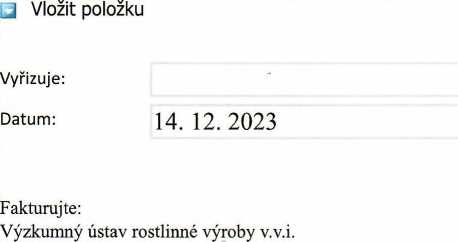 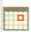 IČO: 00027006 DIČ: CZ 00027006 Bank.spojení: 25635061/0100